Young Geographer of the Year Competition 2020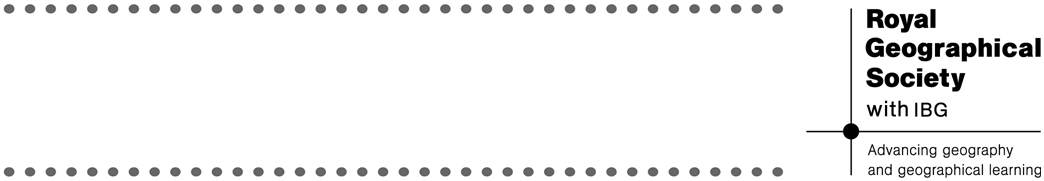 You must attach a copy of this form to your entry.CategoryPlease tick the relevant category:Key Stage 2 (pupils aged 9-11)Key Stage 4 or GCSE (pupils aged 14-16)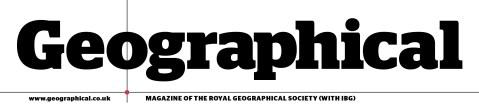 Your detailsName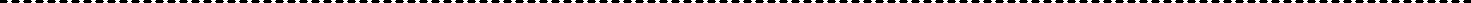 Email addressHome postcodeYour Parent/Guardian(s) detailsNameEmail addressYour school detailsSchool nameSchool addressTeacher’s nameTeacher’s email addressFor teachers only—How many pupils took part altogether in your school?The deadline for all entries is 5.00pm Tuesday 30th June 2020. All winners will be contacted after this date and invited to an award ceremony at the Royal Geographical Society (with IBG) in South Kensington, LondonWhere a school has more than 10 entries, we suggest that teachers run their own semi-final and select the best 10 entries to be submitted into the national competition. A certificate of commendation is available to download from our websitePlease ensure your entry meets the relevant Key Stage entry criteria before submissionStudents should enter the Key Stage category which they will be in as of 30 June 2020.Due to the high volume of entries we receive we regret that we are unable to contact unsuccessful studentsWe are unable to return entries after the competition has closed or provide individual feedbackThe decision of our judges is final.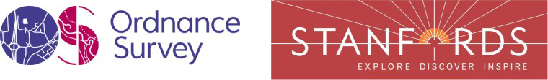 Please send entries electronically to the email provided (ygoty@rgs.org) if the file is too large please use WeTransfer to send your entry to us (https://wetransfer.com/).ygoty@rgs.orgwww.rgs.org/YGOTYYour information will be treated in the strictest of confidence and only used in connection with your competition entry. Your data will not be shared with any third parties. Details of winning entries will be published on our website and used in a press release, and also become part of the Society’s historical archive.Further details can be found here https://www.rgs.org/privacy-notice/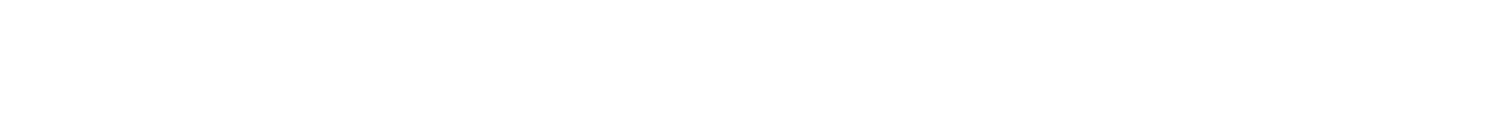 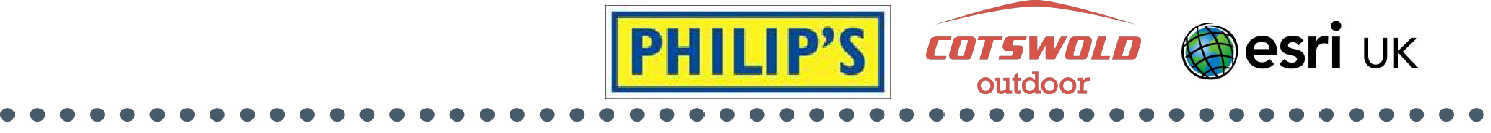 The Royal Geographical Society (with IBG) is the UK’s learned society and professional body for geography. Founded in 1830, we are a world centre for geography supporting research, education, fieldwork and expeditions, and informed enjoyment of our world. W www.rgs.org E education@rgs.orgKey Stage 3 (pupils aged 11-14)Key Stage 5 or A Level (pupils aged 16-18)